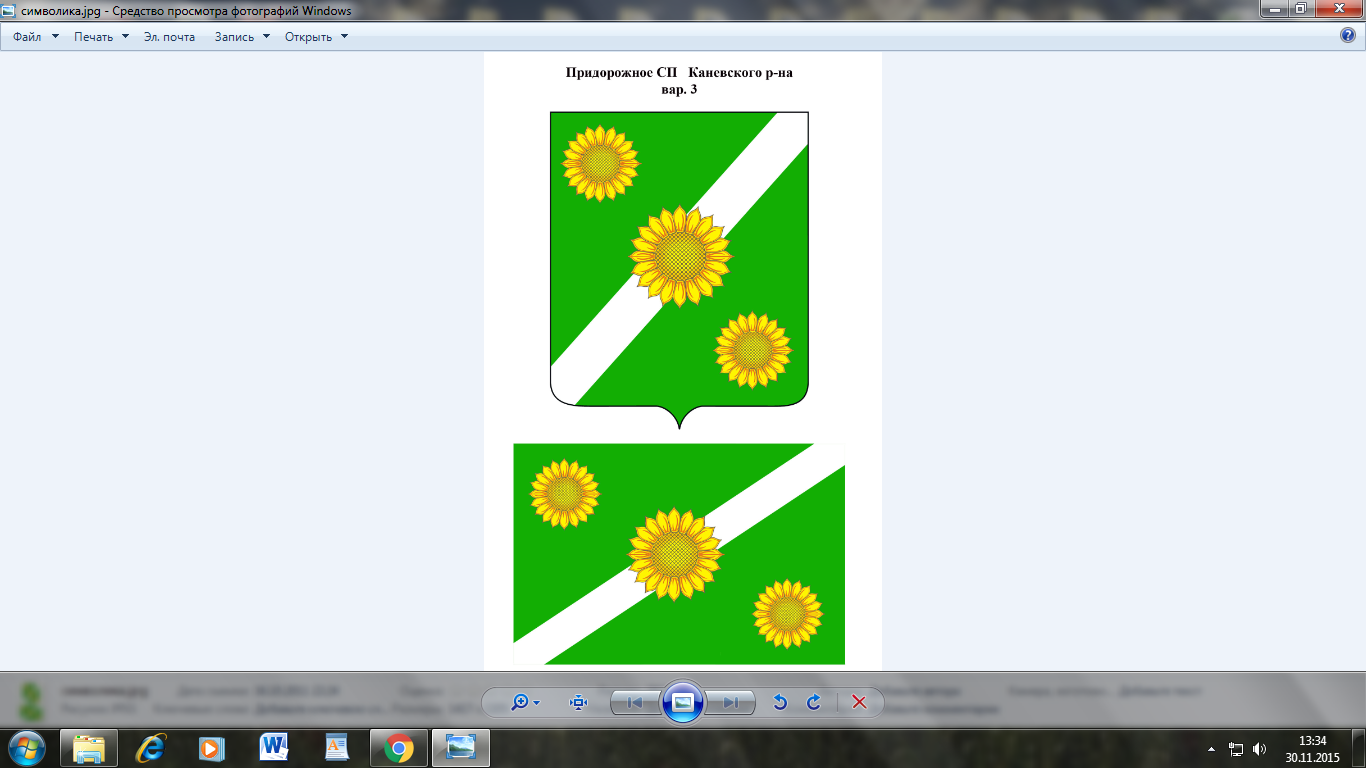 АДМИНИСТРАЦИЯ ПРИДОРОЖНОГО СЕЛЬСКОГО ПОСЕЛЕНИЯКАНЕВСКОГО РАЙОНАраспоряжениеот 19.01.2022                                                                                               № 6-рст. ПридорожнаяОб утверждении плана-графика осуществления закупок для нуждПридорожного сельского поселения Каневского района на 2022 годВ соответствии с частью 2 статьи 112 Федерального закона от 5 апреля 2013 г. № 44-ФЗ «О контрактной системе в сфере закупок товаров, работ, услуг для обеспечения государственных и муниципальных нужд»:1. Утвердить план-график осуществления закупок для нужд Придорожного сельского поселения Каневского района на 2022 год (прилагается).2. Контроль за выполнением настоящего распоряжения оставляю за собой.3. Распоряжение вступает в силу со дня его подписания.Глава Придорожногосельского поселенияКаневского района                                                                                 М.Е. АвакьянПЛАН-ГРАФИКПЛАН-ГРАФИКПЛАН-ГРАФИКПЛАН-ГРАФИКПЛАН-ГРАФИКПЛАН-ГРАФИКПЛАН-ГРАФИКПЛАН-ГРАФИКПЛАН-ГРАФИКПЛАН-ГРАФИКПЛАН-ГРАФИКПЛАН-ГРАФИКПЛАН-ГРАФИКПЛАН-ГРАФИКПЛАН-ГРАФИКПЛАН-ГРАФИКПЛАН-ГРАФИКПЛАН-ГРАФИКПЛАН-ГРАФИКПЛАН-ГРАФИКзакупок товаров, работ, услуг на 2022 финансовый годзакупок товаров, работ, услуг на 2022 финансовый годзакупок товаров, работ, услуг на 2022 финансовый годзакупок товаров, работ, услуг на 2022 финансовый годзакупок товаров, работ, услуг на 2022 финансовый годзакупок товаров, работ, услуг на 2022 финансовый годзакупок товаров, работ, услуг на 2022 финансовый годзакупок товаров, работ, услуг на 2022 финансовый годзакупок товаров, работ, услуг на 2022 финансовый годзакупок товаров, работ, услуг на 2022 финансовый годзакупок товаров, работ, услуг на 2022 финансовый годзакупок товаров, работ, услуг на 2022 финансовый годзакупок товаров, работ, услуг на 2022 финансовый годзакупок товаров, работ, услуг на 2022 финансовый годзакупок товаров, работ, услуг на 2022 финансовый годзакупок товаров, работ, услуг на 2022 финансовый годзакупок товаров, работ, услуг на 2022 финансовый годзакупок товаров, работ, услуг на 2022 финансовый годзакупок товаров, работ, услуг на 2022 финансовый годзакупок товаров, работ, услуг на 2022 финансовый годи на плановый период 2023 и 2024 годови на плановый период 2023 и 2024 годови на плановый период 2023 и 2024 годови на плановый период 2023 и 2024 годови на плановый период 2023 и 2024 годови на плановый период 2023 и 2024 годови на плановый период 2023 и 2024 годови на плановый период 2023 и 2024 годови на плановый период 2023 и 2024 годови на плановый период 2023 и 2024 годови на плановый период 2023 и 2024 годови на плановый период 2023 и 2024 годови на плановый период 2023 и 2024 годови на плановый период 2023 и 2024 годови на плановый период 2023 и 2024 годови на плановый период 2023 и 2024 годови на плановый период 2023 и 2024 годови на плановый период 2023 и 2024 годови на плановый период 2023 и 2024 годови на плановый период 2023 и 2024 годов1. Информация о заказчике:1. Информация о заказчике:1. Информация о заказчике:1. Информация о заказчике:КодыКодыНаименование заказчикаНаименование заказчикаНаименование заказчикаНаименование заказчикаНаименование заказчикаНаименование заказчикаАДМИНИСТРАЦИЯ МУНИЦИПАЛЬНОГО ОБРАЗОВАНИЯ ПРИДОРОЖНОЕ СЕЛЬСКОЕ ПОСЕЛЕНИЕ В СОСТАВЕ МУНИЦИПАЛЬНОГО ОБРАЗОВАНИЯ КАНЕВСКОЙ РАЙОНАДМИНИСТРАЦИЯ МУНИЦИПАЛЬНОГО ОБРАЗОВАНИЯ ПРИДОРОЖНОЕ СЕЛЬСКОЕ ПОСЕЛЕНИЕ В СОСТАВЕ МУНИЦИПАЛЬНОГО ОБРАЗОВАНИЯ КАНЕВСКОЙ РАЙОНАДМИНИСТРАЦИЯ МУНИЦИПАЛЬНОГО ОБРАЗОВАНИЯ ПРИДОРОЖНОЕ СЕЛЬСКОЕ ПОСЕЛЕНИЕ В СОСТАВЕ МУНИЦИПАЛЬНОГО ОБРАЗОВАНИЯ КАНЕВСКОЙ РАЙОНАДМИНИСТРАЦИЯ МУНИЦИПАЛЬНОГО ОБРАЗОВАНИЯ ПРИДОРОЖНОЕ СЕЛЬСКОЕ ПОСЕЛЕНИЕ В СОСТАВЕ МУНИЦИПАЛЬНОГО ОБРАЗОВАНИЯ КАНЕВСКОЙ РАЙОНАДМИНИСТРАЦИЯ МУНИЦИПАЛЬНОГО ОБРАЗОВАНИЯ ПРИДОРОЖНОЕ СЕЛЬСКОЕ ПОСЕЛЕНИЕ В СОСТАВЕ МУНИЦИПАЛЬНОГО ОБРАЗОВАНИЯ КАНЕВСКОЙ РАЙОНАДМИНИСТРАЦИЯ МУНИЦИПАЛЬНОГО ОБРАЗОВАНИЯ ПРИДОРОЖНОЕ СЕЛЬСКОЕ ПОСЕЛЕНИЕ В СОСТАВЕ МУНИЦИПАЛЬНОГО ОБРАЗОВАНИЯ КАНЕВСКОЙ РАЙОНАДМИНИСТРАЦИЯ МУНИЦИПАЛЬНОГО ОБРАЗОВАНИЯ ПРИДОРОЖНОЕ СЕЛЬСКОЕ ПОСЕЛЕНИЕ В СОСТАВЕ МУНИЦИПАЛЬНОГО ОБРАЗОВАНИЯ КАНЕВСКОЙ РАЙОНАДМИНИСТРАЦИЯ МУНИЦИПАЛЬНОГО ОБРАЗОВАНИЯ ПРИДОРОЖНОЕ СЕЛЬСКОЕ ПОСЕЛЕНИЕ В СОСТАВЕ МУНИЦИПАЛЬНОГО ОБРАЗОВАНИЯ КАНЕВСКОЙ РАЙОНАДМИНИСТРАЦИЯ МУНИЦИПАЛЬНОГО ОБРАЗОВАНИЯ ПРИДОРОЖНОЕ СЕЛЬСКОЕ ПОСЕЛЕНИЕ В СОСТАВЕ МУНИЦИПАЛЬНОГО ОБРАЗОВАНИЯ КАНЕВСКОЙ РАЙОНАДМИНИСТРАЦИЯ МУНИЦИПАЛЬНОГО ОБРАЗОВАНИЯ ПРИДОРОЖНОЕ СЕЛЬСКОЕ ПОСЕЛЕНИЕ В СОСТАВЕ МУНИЦИПАЛЬНОГО ОБРАЗОВАНИЯ КАНЕВСКОЙ РАЙОНИННИНН23340196922334019692Наименование заказчикаНаименование заказчикаНаименование заказчикаНаименование заказчикаНаименование заказчикаНаименование заказчикаАДМИНИСТРАЦИЯ МУНИЦИПАЛЬНОГО ОБРАЗОВАНИЯ ПРИДОРОЖНОЕ СЕЛЬСКОЕ ПОСЕЛЕНИЕ В СОСТАВЕ МУНИЦИПАЛЬНОГО ОБРАЗОВАНИЯ КАНЕВСКОЙ РАЙОНАДМИНИСТРАЦИЯ МУНИЦИПАЛЬНОГО ОБРАЗОВАНИЯ ПРИДОРОЖНОЕ СЕЛЬСКОЕ ПОСЕЛЕНИЕ В СОСТАВЕ МУНИЦИПАЛЬНОГО ОБРАЗОВАНИЯ КАНЕВСКОЙ РАЙОНАДМИНИСТРАЦИЯ МУНИЦИПАЛЬНОГО ОБРАЗОВАНИЯ ПРИДОРОЖНОЕ СЕЛЬСКОЕ ПОСЕЛЕНИЕ В СОСТАВЕ МУНИЦИПАЛЬНОГО ОБРАЗОВАНИЯ КАНЕВСКОЙ РАЙОНАДМИНИСТРАЦИЯ МУНИЦИПАЛЬНОГО ОБРАЗОВАНИЯ ПРИДОРОЖНОЕ СЕЛЬСКОЕ ПОСЕЛЕНИЕ В СОСТАВЕ МУНИЦИПАЛЬНОГО ОБРАЗОВАНИЯ КАНЕВСКОЙ РАЙОНАДМИНИСТРАЦИЯ МУНИЦИПАЛЬНОГО ОБРАЗОВАНИЯ ПРИДОРОЖНОЕ СЕЛЬСКОЕ ПОСЕЛЕНИЕ В СОСТАВЕ МУНИЦИПАЛЬНОГО ОБРАЗОВАНИЯ КАНЕВСКОЙ РАЙОНАДМИНИСТРАЦИЯ МУНИЦИПАЛЬНОГО ОБРАЗОВАНИЯ ПРИДОРОЖНОЕ СЕЛЬСКОЕ ПОСЕЛЕНИЕ В СОСТАВЕ МУНИЦИПАЛЬНОГО ОБРАЗОВАНИЯ КАНЕВСКОЙ РАЙОНАДМИНИСТРАЦИЯ МУНИЦИПАЛЬНОГО ОБРАЗОВАНИЯ ПРИДОРОЖНОЕ СЕЛЬСКОЕ ПОСЕЛЕНИЕ В СОСТАВЕ МУНИЦИПАЛЬНОГО ОБРАЗОВАНИЯ КАНЕВСКОЙ РАЙОНАДМИНИСТРАЦИЯ МУНИЦИПАЛЬНОГО ОБРАЗОВАНИЯ ПРИДОРОЖНОЕ СЕЛЬСКОЕ ПОСЕЛЕНИЕ В СОСТАВЕ МУНИЦИПАЛЬНОГО ОБРАЗОВАНИЯ КАНЕВСКОЙ РАЙОНАДМИНИСТРАЦИЯ МУНИЦИПАЛЬНОГО ОБРАЗОВАНИЯ ПРИДОРОЖНОЕ СЕЛЬСКОЕ ПОСЕЛЕНИЕ В СОСТАВЕ МУНИЦИПАЛЬНОГО ОБРАЗОВАНИЯ КАНЕВСКОЙ РАЙОНАДМИНИСТРАЦИЯ МУНИЦИПАЛЬНОГО ОБРАЗОВАНИЯ ПРИДОРОЖНОЕ СЕЛЬСКОЕ ПОСЕЛЕНИЕ В СОСТАВЕ МУНИЦИПАЛЬНОГО ОБРАЗОВАНИЯ КАНЕВСКОЙ РАЙОНКППКПП233401001233401001Организационно-правовая форма Организационно-правовая форма Организационно-правовая форма Организационно-правовая форма Организационно-правовая форма Организационно-правовая форма Муниципальное казенное учреждениеМуниципальное казенное учреждениеМуниципальное казенное учреждениеМуниципальное казенное учреждениеМуниципальное казенное учреждениеМуниципальное казенное учреждениеМуниципальное казенное учреждениеМуниципальное казенное учреждениеМуниципальное казенное учреждениеМуниципальное казенное учреждениепо ОКОПФпо ОКОПФ7540475404Форма собственностиФорма собственностиФорма собственностиФорма собственностиФорма собственностиФорма собственностиМуниципальная собственностьМуниципальная собственностьМуниципальная собственностьМуниципальная собственностьМуниципальная собственностьМуниципальная собственностьМуниципальная собственностьМуниципальная собственностьМуниципальная собственностьМуниципальная собственностьпо ОКФСпо ОКФС1414Место нахождения (адрес), телефон, адрес электронной почтыМесто нахождения (адрес), телефон, адрес электронной почтыМесто нахождения (адрес), телефон, адрес электронной почтыМесто нахождения (адрес), телефон, адрес электронной почтыМесто нахождения (адрес), телефон, адрес электронной почтыМесто нахождения (адрес), телефон, адрес электронной почтыРоссийская Федерация, 353711, Краснодарский край, Каневской р-н, Придорожная ст-ца, УЛИЦА КРАСНАЯ, 42, 88616438148; 8861643, fu25.167@mail.ruРоссийская Федерация, 353711, Краснодарский край, Каневской р-н, Придорожная ст-ца, УЛИЦА КРАСНАЯ, 42, 88616438148; 8861643, fu25.167@mail.ruРоссийская Федерация, 353711, Краснодарский край, Каневской р-н, Придорожная ст-ца, УЛИЦА КРАСНАЯ, 42, 88616438148; 8861643, fu25.167@mail.ruРоссийская Федерация, 353711, Краснодарский край, Каневской р-н, Придорожная ст-ца, УЛИЦА КРАСНАЯ, 42, 88616438148; 8861643, fu25.167@mail.ruРоссийская Федерация, 353711, Краснодарский край, Каневской р-н, Придорожная ст-ца, УЛИЦА КРАСНАЯ, 42, 88616438148; 8861643, fu25.167@mail.ruРоссийская Федерация, 353711, Краснодарский край, Каневской р-н, Придорожная ст-ца, УЛИЦА КРАСНАЯ, 42, 88616438148; 8861643, fu25.167@mail.ruРоссийская Федерация, 353711, Краснодарский край, Каневской р-н, Придорожная ст-ца, УЛИЦА КРАСНАЯ, 42, 88616438148; 8861643, fu25.167@mail.ruРоссийская Федерация, 353711, Краснодарский край, Каневской р-н, Придорожная ст-ца, УЛИЦА КРАСНАЯ, 42, 88616438148; 8861643, fu25.167@mail.ruРоссийская Федерация, 353711, Краснодарский край, Каневской р-н, Придорожная ст-ца, УЛИЦА КРАСНАЯ, 42, 88616438148; 8861643, fu25.167@mail.ruРоссийская Федерация, 353711, Краснодарский край, Каневской р-н, Придорожная ст-ца, УЛИЦА КРАСНАЯ, 42, 88616438148; 8861643, fu25.167@mail.ruпо ОКТМОпо ОКТМО0362041410103620414101Наименование бюджетного, автономного учреждения, государственного, муниципального унитарного предприятия, иного юридического лица, которому переданы полномочия государственного, муниципального заказчикаНаименование бюджетного, автономного учреждения, государственного, муниципального унитарного предприятия, иного юридического лица, которому переданы полномочия государственного, муниципального заказчикаНаименование бюджетного, автономного учреждения, государственного, муниципального унитарного предприятия, иного юридического лица, которому переданы полномочия государственного, муниципального заказчикаНаименование бюджетного, автономного учреждения, государственного, муниципального унитарного предприятия, иного юридического лица, которому переданы полномочия государственного, муниципального заказчикаНаименование бюджетного, автономного учреждения, государственного, муниципального унитарного предприятия, иного юридического лица, которому переданы полномочия государственного, муниципального заказчикаНаименование бюджетного, автономного учреждения, государственного, муниципального унитарного предприятия, иного юридического лица, которому переданы полномочия государственного, муниципального заказчикаИННИНННаименование бюджетного, автономного учреждения, государственного, муниципального унитарного предприятия, иного юридического лица, которому переданы полномочия государственного, муниципального заказчикаНаименование бюджетного, автономного учреждения, государственного, муниципального унитарного предприятия, иного юридического лица, которому переданы полномочия государственного, муниципального заказчикаНаименование бюджетного, автономного учреждения, государственного, муниципального унитарного предприятия, иного юридического лица, которому переданы полномочия государственного, муниципального заказчикаНаименование бюджетного, автономного учреждения, государственного, муниципального унитарного предприятия, иного юридического лица, которому переданы полномочия государственного, муниципального заказчикаНаименование бюджетного, автономного учреждения, государственного, муниципального унитарного предприятия, иного юридического лица, которому переданы полномочия государственного, муниципального заказчикаНаименование бюджетного, автономного учреждения, государственного, муниципального унитарного предприятия, иного юридического лица, которому переданы полномочия государственного, муниципального заказчикаКППКППМесто нахождения (адрес), телефон, адрес электронной почтыМесто нахождения (адрес), телефон, адрес электронной почтыМесто нахождения (адрес), телефон, адрес электронной почтыМесто нахождения (адрес), телефон, адрес электронной почтыМесто нахождения (адрес), телефон, адрес электронной почтыМесто нахождения (адрес), телефон, адрес электронной почтыпо ОКТМОпо ОКТМОЕдиница измерения:Единица измерения:Единица измерения:Единица измерения:Единица измерения:Единица измерения:рубльрубльрубльрубльрубльрубльрубльрубльрубльрубльпо ОКЕИпо ОКЕИ3833832. Информация о закупках товаров, работ, услуг на 2022 финансовый год и на плановый период 2023 и 2024 годов:2. Информация о закупках товаров, работ, услуг на 2022 финансовый год и на плановый период 2023 и 2024 годов:2. Информация о закупках товаров, работ, услуг на 2022 финансовый год и на плановый период 2023 и 2024 годов:2. Информация о закупках товаров, работ, услуг на 2022 финансовый год и на плановый период 2023 и 2024 годов:2. Информация о закупках товаров, работ, услуг на 2022 финансовый год и на плановый период 2023 и 2024 годов:2. Информация о закупках товаров, работ, услуг на 2022 финансовый год и на плановый период 2023 и 2024 годов:2. Информация о закупках товаров, работ, услуг на 2022 финансовый год и на плановый период 2023 и 2024 годов:2. Информация о закупках товаров, работ, услуг на 2022 финансовый год и на плановый период 2023 и 2024 годов:2. Информация о закупках товаров, работ, услуг на 2022 финансовый год и на плановый период 2023 и 2024 годов:2. Информация о закупках товаров, работ, услуг на 2022 финансовый год и на плановый период 2023 и 2024 годов:2. Информация о закупках товаров, работ, услуг на 2022 финансовый год и на плановый период 2023 и 2024 годов:2. Информация о закупках товаров, работ, услуг на 2022 финансовый год и на плановый период 2023 и 2024 годов:2. Информация о закупках товаров, работ, услуг на 2022 финансовый год и на плановый период 2023 и 2024 годов:2. Информация о закупках товаров, работ, услуг на 2022 финансовый год и на плановый период 2023 и 2024 годов:2. Информация о закупках товаров, работ, услуг на 2022 финансовый год и на плановый период 2023 и 2024 годов:2. Информация о закупках товаров, работ, услуг на 2022 финансовый год и на плановый период 2023 и 2024 годов:2. Информация о закупках товаров, работ, услуг на 2022 финансовый год и на плановый период 2023 и 2024 годов:2. Информация о закупках товаров, работ, услуг на 2022 финансовый год и на плановый период 2023 и 2024 годов:2. Информация о закупках товаров, работ, услуг на 2022 финансовый год и на плановый период 2023 и 2024 годов:2. Информация о закупках товаров, работ, услуг на 2022 финансовый год и на плановый период 2023 и 2024 годов:№ п/пИдентификационный код закупкиОбъект закупкиОбъект закупкиОбъект закупкиОбъект закупкиОбъект закупкиПланируемый год размещения извещения об осуществлении закупки, направления приглашения принять участие в определении поставщика (подрядчика, исполнителя), заключения контракта с единственным поставщиком (подрядчиком, исполнителем)Объем финансового обеспечения, в том числе планируемые платежиОбъем финансового обеспечения, в том числе планируемые платежиОбъем финансового обеспечения, в том числе планируемые платежиОбъем финансового обеспечения, в том числе планируемые платежиОбъем финансового обеспечения, в том числе планируемые платежиИнформация о проведении обязательного общественного обсуждения закупкиНаименование уполномоченного органа (учреждения)Наименование уполномоченного органа (учреждения)Наименование уполномоченного органа (учреждения)Наименование организатора проведения совместного конкурса или аукционаНаименование организатора проведения совместного конкурса или аукционаНаименование организатора проведения совместного конкурса или аукциона№ п/пИдентификационный код закупкиТовар, работа, услуга по Общероссийскому классификатору продукции по видам экономической деятельности ОК 034-2014 (КПЕС 2008) (ОКПД2)Товар, работа, услуга по Общероссийскому классификатору продукции по видам экономической деятельности ОК 034-2014 (КПЕС 2008) (ОКПД2)Товар, работа, услуга по Общероссийскому классификатору продукции по видам экономической деятельности ОК 034-2014 (КПЕС 2008) (ОКПД2)Наименование объекта закупкиНаименование объекта закупкиПланируемый год размещения извещения об осуществлении закупки, направления приглашения принять участие в определении поставщика (подрядчика, исполнителя), заключения контракта с единственным поставщиком (подрядчиком, исполнителем)Всегона текущий финансовый годна плановый периодна плановый периодпоследующие годыИнформация о проведении обязательного общественного обсуждения закупкиНаименование уполномоченного органа (учреждения)Наименование уполномоченного органа (учреждения)Наименование уполномоченного органа (учреждения)Наименование организатора проведения совместного конкурса или аукционаНаименование организатора проведения совместного конкурса или аукционаНаименование организатора проведения совместного конкурса или аукциона№ п/пИдентификационный код закупкиТовар, работа, услуга по Общероссийскому классификатору продукции по видам экономической деятельности ОК 034-2014 (КПЕС 2008) (ОКПД2)Товар, работа, услуга по Общероссийскому классификатору продукции по видам экономической деятельности ОК 034-2014 (КПЕС 2008) (ОКПД2)Товар, работа, услуга по Общероссийскому классификатору продукции по видам экономической деятельности ОК 034-2014 (КПЕС 2008) (ОКПД2)Наименование объекта закупкиНаименование объекта закупкиПланируемый год размещения извещения об осуществлении закупки, направления приглашения принять участие в определении поставщика (подрядчика, исполнителя), заключения контракта с единственным поставщиком (подрядчиком, исполнителем)Всегона текущий финансовый годна первый годна второй годпоследующие годыИнформация о проведении обязательного общественного обсуждения закупкиНаименование уполномоченного органа (учреждения)Наименование уполномоченного органа (учреждения)Наименование уполномоченного органа (учреждения)Наименование организатора проведения совместного конкурса или аукционаНаименование организатора проведения совместного конкурса или аукционаНаименование организатора проведения совместного конкурса или аукциона№ п/пИдентификационный код закупкиКодНаименованиеНаименованиеНаименование объекта закупкиНаименование объекта закупкиПланируемый год размещения извещения об осуществлении закупки, направления приглашения принять участие в определении поставщика (подрядчика, исполнителя), заключения контракта с единственным поставщиком (подрядчиком, исполнителем)Всегона текущий финансовый годна первый годна второй годпоследующие годыИнформация о проведении обязательного общественного обсуждения закупкиНаименование уполномоченного органа (учреждения)Наименование уполномоченного органа (учреждения)Наименование уполномоченного органа (учреждения)Наименование организатора проведения совместного конкурса или аукционаНаименование организатора проведения совместного конкурса или аукционаНаименование организатора проведения совместного конкурса или аукциона12344556789101112131313141414000422323340196922334010010004000351224735.12.10.110Услуги по передаче электроэнергииУслуги по передаче электроэнергииЭлектроэнергияЭлектроэнергия2022275000.0275000.00.00.00.0нет0003223233401969223340100100030000000000Закупки в соответствии с п. 4 ч. 1 ст. 93 Федерального закона № 44-ФЗЗакупки в соответствии с п. 4 ч. 1 ст. 93 Федерального закона № 44-ФЗ20222022300.02022300.00.00.00.0Всего для осуществления закупок,Всего для осуществления закупок,Всего для осуществления закупок,Всего для осуществления закупок,Всего для осуществления закупок,Всего для осуществления закупок,Всего для осуществления закупок,Всего для осуществления закупок,2297300.02297300.00.00.00.0в том числе по коду бюджетной классификации 99201130100310040247в том числе по коду бюджетной классификации 99201130100310040247в том числе по коду бюджетной классификации 99201130100310040247в том числе по коду бюджетной классификации 99201130100310040247в том числе по коду бюджетной классификации 99201130100310040247в том числе по коду бюджетной классификации 99201130100310040247в том числе по коду бюджетной классификации 99201130100310040247в том числе по коду бюджетной классификации 99201130100310040247240000.0240000.00.00.00.0в том числе по коду бюджетной классификации 99205030600310160244в том числе по коду бюджетной классификации 99205030600310160244в том числе по коду бюджетной классификации 99205030600310160244в том числе по коду бюджетной классификации 99205030600310160244в том числе по коду бюджетной классификации 99205030600310160244в том числе по коду бюджетной классификации 99205030600310160244в том числе по коду бюджетной классификации 99205030600310160244в том числе по коду бюджетной классификации 9920503060031016024470000.070000.00.00.00.0в том числе по коду бюджетной классификации 99203100200210070244в том числе по коду бюджетной классификации 99203100200210070244в том числе по коду бюджетной классификации 99203100200210070244в том числе по коду бюджетной классификации 99203100200210070244в том числе по коду бюджетной классификации 99203100200210070244в том числе по коду бюджетной классификации 99203100200210070244в том числе по коду бюджетной классификации 99203100200210070244в том числе по коду бюджетной классификации 9920310020021007024410000.010000.00.00.00.0в том числе по коду бюджетной классификации 99204120500110120244в том числе по коду бюджетной классификации 99204120500110120244в том числе по коду бюджетной классификации 99204120500110120244в том числе по коду бюджетной классификации 99204120500110120244в том числе по коду бюджетной классификации 99204120500110120244в том числе по коду бюджетной классификации 99204120500110120244в том числе по коду бюджетной классификации 99204120500110120244в том числе по коду бюджетной классификации 9920412050011012024435000.035000.00.00.00.0в том числе по коду бюджетной классификации 99204090400110110244в том числе по коду бюджетной классификации 99204090400110110244в том числе по коду бюджетной классификации 99204090400110110244в том числе по коду бюджетной классификации 99204090400110110244в том числе по коду бюджетной классификации 99204090400110110244в том числе по коду бюджетной классификации 99204090400110110244в том числе по коду бюджетной классификации 99204090400110110244в том числе по коду бюджетной классификации 992040904001101102441061200.01061200.00.00.00.0в том числе по коду бюджетной классификации 99201130100310040244в том числе по коду бюджетной классификации 99201130100310040244в том числе по коду бюджетной классификации 99201130100310040244в том числе по коду бюджетной классификации 99201130100310040244в том числе по коду бюджетной классификации 99201130100310040244в том числе по коду бюджетной классификации 99201130100310040244в том числе по коду бюджетной классификации 99201130100310040244в том числе по коду бюджетной классификации 99201130100310040244280100.0280100.00.00.00.0в том числе по коду бюджетной классификации 99201130200110060244в том числе по коду бюджетной классификации 99201130200110060244в том числе по коду бюджетной классификации 99201130200110060244в том числе по коду бюджетной классификации 99201130200110060244в том числе по коду бюджетной классификации 99201130200110060244в том числе по коду бюджетной классификации 99201130200110060244в том числе по коду бюджетной классификации 99201130200110060244в том числе по коду бюджетной классификации 992011302001100602441000.01000.00.00.00.0в том числе по коду бюджетной классификации 99201135230060190244в том числе по коду бюджетной классификации 99201135230060190244в том числе по коду бюджетной классификации 99201135230060190244в том числе по коду бюджетной классификации 99201135230060190244в том числе по коду бюджетной классификации 99201135230060190244в том числе по коду бюджетной классификации 99201135230060190244в том числе по коду бюджетной классификации 99201135230060190244в том числе по коду бюджетной классификации 992011352300601902443800.03800.00.00.00.0в том числе по коду бюджетной классификации 99204050300310100244в том числе по коду бюджетной классификации 99204050300310100244в том числе по коду бюджетной классификации 99204050300310100244в том числе по коду бюджетной классификации 99204050300310100244в том числе по коду бюджетной классификации 99204050300310100244в том числе по коду бюджетной классификации 99204050300310100244в том числе по коду бюджетной классификации 99204050300310100244в том числе по коду бюджетной классификации 992040503003101002443000.03000.00.00.00.0в том числе по коду бюджетной классификации 99204050300110080244в том числе по коду бюджетной классификации 99204050300110080244в том числе по коду бюджетной классификации 99204050300110080244в том числе по коду бюджетной классификации 99204050300110080244в том числе по коду бюджетной классификации 99204050300110080244в том числе по коду бюджетной классификации 99204050300110080244в том числе по коду бюджетной классификации 99204050300110080244в том числе по коду бюджетной классификации 992040503001100802443000.03000.00.00.00.0в том числе по коду бюджетной классификации 99201130100210030244в том числе по коду бюджетной классификации 99201130100210030244в том числе по коду бюджетной классификации 99201130100210030244в том числе по коду бюджетной классификации 99201130100210030244в том числе по коду бюджетной классификации 99201130100210030244в том числе по коду бюджетной классификации 99201130100210030244в том числе по коду бюджетной классификации 99201130100210030244в том числе по коду бюджетной классификации 99201130100210030244125000.0125000.00.00.00.0в том числе по коду бюджетной классификации 99205030600310170244в том числе по коду бюджетной классификации 99205030600310170244в том числе по коду бюджетной классификации 99205030600310170244в том числе по коду бюджетной классификации 99205030600310170244в том числе по коду бюджетной классификации 99205030600310170244в том числе по коду бюджетной классификации 99205030600310170244в том числе по коду бюджетной классификации 99205030600310170244в том числе по коду бюджетной классификации 99205030600310170244230000.0230000.00.00.00.0в том числе по коду бюджетной классификации 99204125230040020244в том числе по коду бюджетной классификации 99204125230040020244в том числе по коду бюджетной классификации 99204125230040020244в том числе по коду бюджетной классификации 99204125230040020244в том числе по коду бюджетной классификации 99204125230040020244в том числе по коду бюджетной классификации 99204125230040020244в том числе по коду бюджетной классификации 99204125230040020244в том числе по коду бюджетной классификации 9920412523004002024413200.013200.00.00.00.0в том числе по коду бюджетной классификации 99204120500110130244в том числе по коду бюджетной классификации 99204120500110130244в том числе по коду бюджетной классификации 99204120500110130244в том числе по коду бюджетной классификации 99204120500110130244в том числе по коду бюджетной классификации 99204120500110130244в том числе по коду бюджетной классификации 99204120500110130244в том числе по коду бюджетной классификации 99204120500110130244в том числе по коду бюджетной классификации 992041205001101302445000.05000.00.00.00.0в том числе по коду бюджетной классификации 99204090400110110247в том числе по коду бюджетной классификации 99204090400110110247в том числе по коду бюджетной классификации 99204090400110110247в том числе по коду бюджетной классификации 99204090400110110247в том числе по коду бюджетной классификации 99204090400110110247в том числе по коду бюджетной классификации 99204090400110110247в том числе по коду бюджетной классификации 99204090400110110247в том числе по коду бюджетной классификации 99204090400110110247183000.0183000.00.00.00.0в том числе по коду бюджетной классификации 99201130100410050244в том числе по коду бюджетной классификации 99201130100410050244в том числе по коду бюджетной классификации 99201130100410050244в том числе по коду бюджетной классификации 99201130100410050244в том числе по коду бюджетной классификации 99201130100410050244в том числе по коду бюджетной классификации 99201130100410050244в том числе по коду бюджетной классификации 99201130100410050244в том числе по коду бюджетной классификации 9920113010041005024430000.030000.00.00.00.0в том числе по коду бюджетной классификации 99204050300210090244в том числе по коду бюджетной классификации 99204050300210090244в том числе по коду бюджетной классификации 99204050300210090244в том числе по коду бюджетной классификации 99204050300210090244в том числе по коду бюджетной классификации 99204050300210090244в том числе по коду бюджетной классификации 99204050300210090244в том числе по коду бюджетной классификации 99204050300210090244в том числе по коду бюджетной классификации 992040503002100902444000.04000.00.00.00.0